Week 1: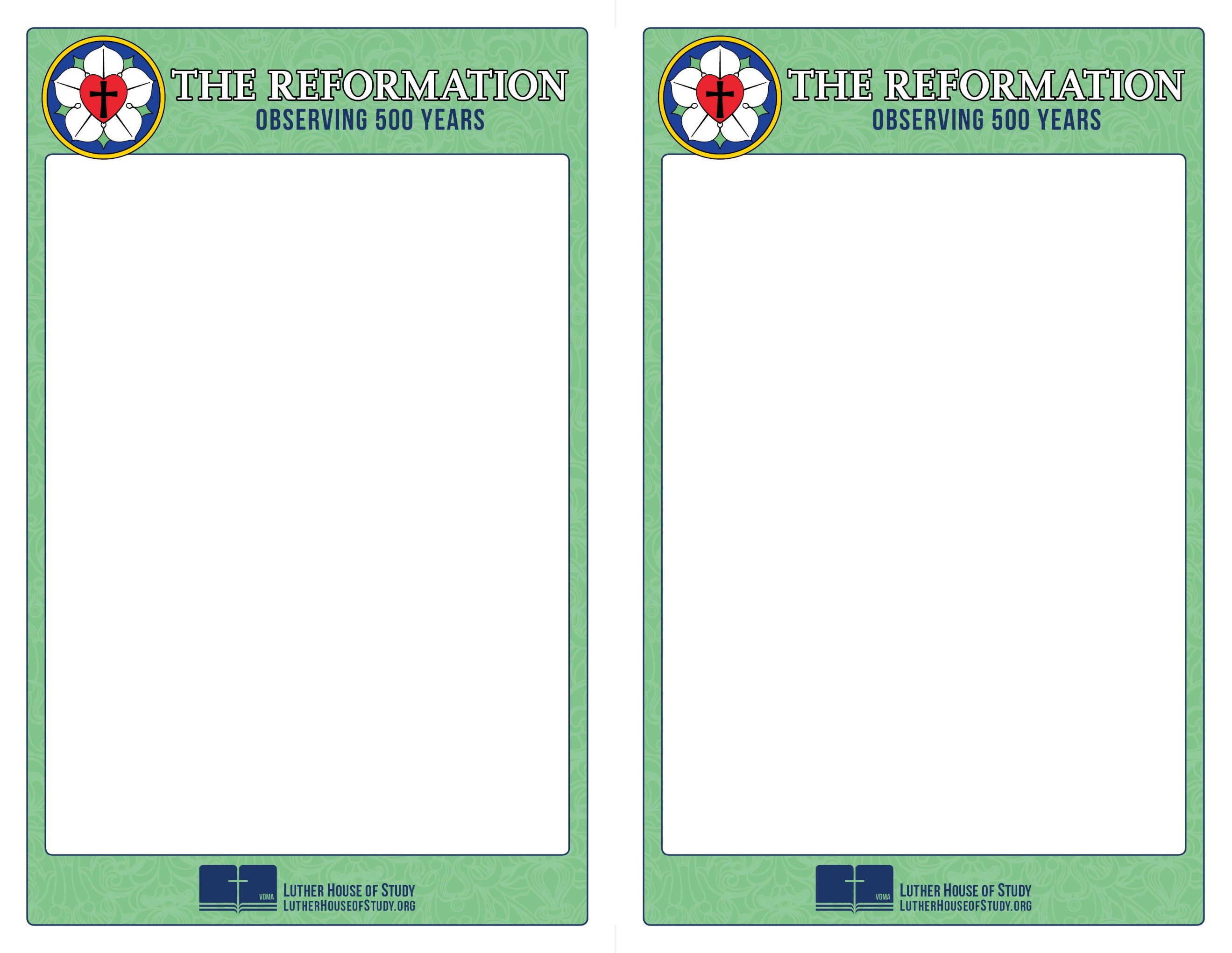 Spreading The Message: Education - UniversityWhen Martin Luther was appointed to the faculty of the University of Wittenberg, he was not excited. It was a second-rate school in a small town in Germany. He certainly did not go to the University intending to implement educational reform. But that is exactly what happened. And in the process, the small and lowly University of Wittenberg became one of the most influential universities of its time.To learn more about how this happened, and why, watch the video at www.lutherhouseofstudy.org.Week 1: Spreading The Message:Education - UniversityWhen Martin Luther was appointed to the faculty of the University of Wittenberg, he was not excited. It was a second-rate school in a small town in Germany. He certainly did not go to the University intending to implement educational reform. But that is exactly what happened. And in the process, the small and lowly University of Wittenberg became one of the most influential universities of its time.To learn more about how this happened, and why, watch the video at www.lutherhouseofstudy.org.